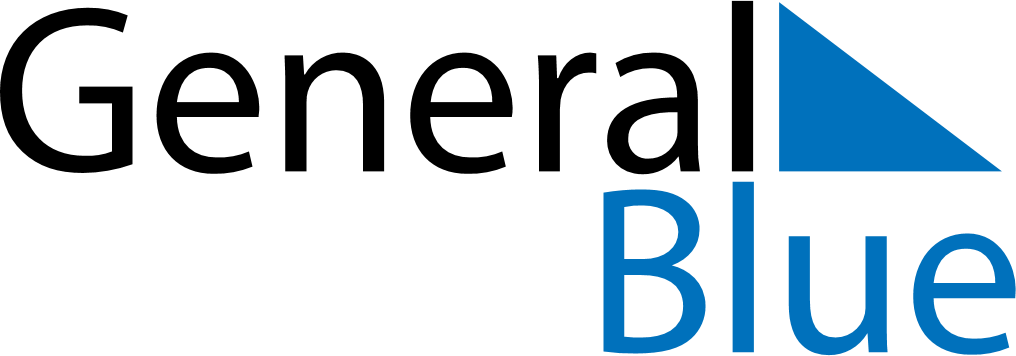 April 2024April 2024April 2024April 2024April 2024April 2024Hokksund, Viken, NorwayHokksund, Viken, NorwayHokksund, Viken, NorwayHokksund, Viken, NorwayHokksund, Viken, NorwayHokksund, Viken, NorwaySunday Monday Tuesday Wednesday Thursday Friday Saturday 1 2 3 4 5 6 Sunrise: 6:45 AM Sunset: 8:03 PM Daylight: 13 hours and 17 minutes. Sunrise: 6:42 AM Sunset: 8:05 PM Daylight: 13 hours and 23 minutes. Sunrise: 6:39 AM Sunset: 8:07 PM Daylight: 13 hours and 28 minutes. Sunrise: 6:36 AM Sunset: 8:10 PM Daylight: 13 hours and 33 minutes. Sunrise: 6:33 AM Sunset: 8:12 PM Daylight: 13 hours and 39 minutes. Sunrise: 6:30 AM Sunset: 8:15 PM Daylight: 13 hours and 44 minutes. 7 8 9 10 11 12 13 Sunrise: 6:27 AM Sunset: 8:17 PM Daylight: 13 hours and 50 minutes. Sunrise: 6:24 AM Sunset: 8:19 PM Daylight: 13 hours and 55 minutes. Sunrise: 6:21 AM Sunset: 8:22 PM Daylight: 14 hours and 0 minutes. Sunrise: 6:18 AM Sunset: 8:24 PM Daylight: 14 hours and 6 minutes. Sunrise: 6:15 AM Sunset: 8:27 PM Daylight: 14 hours and 11 minutes. Sunrise: 6:12 AM Sunset: 8:29 PM Daylight: 14 hours and 16 minutes. Sunrise: 6:09 AM Sunset: 8:32 PM Daylight: 14 hours and 22 minutes. 14 15 16 17 18 19 20 Sunrise: 6:06 AM Sunset: 8:34 PM Daylight: 14 hours and 27 minutes. Sunrise: 6:03 AM Sunset: 8:36 PM Daylight: 14 hours and 33 minutes. Sunrise: 6:00 AM Sunset: 8:39 PM Daylight: 14 hours and 38 minutes. Sunrise: 5:58 AM Sunset: 8:41 PM Daylight: 14 hours and 43 minutes. Sunrise: 5:55 AM Sunset: 8:44 PM Daylight: 14 hours and 49 minutes. Sunrise: 5:52 AM Sunset: 8:46 PM Daylight: 14 hours and 54 minutes. Sunrise: 5:49 AM Sunset: 8:49 PM Daylight: 14 hours and 59 minutes. 21 22 23 24 25 26 27 Sunrise: 5:46 AM Sunset: 8:51 PM Daylight: 15 hours and 5 minutes. Sunrise: 5:43 AM Sunset: 8:54 PM Daylight: 15 hours and 10 minutes. Sunrise: 5:40 AM Sunset: 8:56 PM Daylight: 15 hours and 15 minutes. Sunrise: 5:38 AM Sunset: 8:58 PM Daylight: 15 hours and 20 minutes. Sunrise: 5:35 AM Sunset: 9:01 PM Daylight: 15 hours and 26 minutes. Sunrise: 5:32 AM Sunset: 9:03 PM Daylight: 15 hours and 31 minutes. Sunrise: 5:29 AM Sunset: 9:06 PM Daylight: 15 hours and 36 minutes. 28 29 30 Sunrise: 5:26 AM Sunset: 9:08 PM Daylight: 15 hours and 41 minutes. Sunrise: 5:24 AM Sunset: 9:11 PM Daylight: 15 hours and 47 minutes. Sunrise: 5:21 AM Sunset: 9:13 PM Daylight: 15 hours and 52 minutes. 